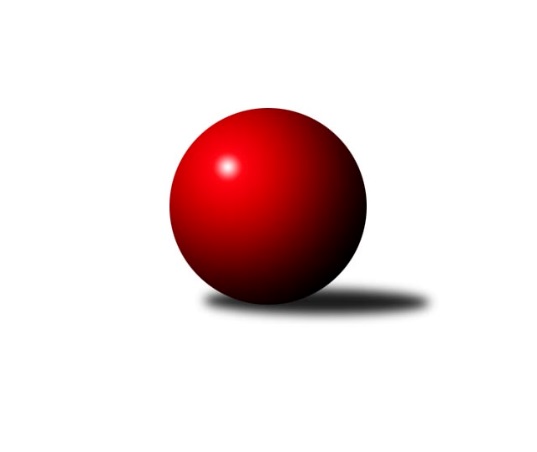 Č.4Ročník 2023/2024	18.6.2024 3. KLM B 2023/2024Statistika 4. kolaTabulka družstev:		družstvo	záp	výh	rem	proh	skore	sety	průměr	body	plné	dorážka	chyby	1.	TJ Tesla Pardubice	4	4	0	0	25.0 : 7.0 	(55.5 : 40.5)	3259	8	2178	1081	33.3	2.	SKK Náchod	3	3	0	0	19.0 : 5.0 	(43.5 : 28.5)	3468	6	2301	1167	20.3	3.	TJ Sokol Chotoviny	4	3	0	1	23.0 : 9.0 	(50.0 : 46.0)	3338	6	2253	1085	23.5	4.	TJ Sokol Benešov	4	3	0	1	18.0 : 14.0 	(52.0 : 44.0)	3289	6	2212	1078	30.3	5.	KK Kolín	4	2	1	1	22.0 : 10.0 	(60.0 : 36.0)	3340	5	2257	1082	31.3	6.	SK Verneřice	3	2	0	1	11.0 : 13.0 	(29.0 : 43.0)	3182	4	2185	996	46.7	7.	TJ Kuželky Česká Lípa	4	2	0	2	14.0 : 18.0 	(48.5 : 47.5)	3323	4	2246	1077	32.3	8.	KK Jiří Poděbrady	4	1	1	2	15.0 : 17.0 	(47.0 : 49.0)	3314	3	2214	1100	31.5	9.	SK Žižkov Praha	4	1	0	3	11.0 : 21.0 	(47.5 : 48.5)	3309	2	2234	1074	30	10.	TJ Dynamo Liberec	4	0	1	3	11.0 : 21.0 	(41.0 : 55.0)	3239	1	2194	1045	34	11.	TJ Radlice A	4	0	1	3	8.0 : 24.0 	(38.0 : 58.0)	3305	1	2226	1079	32.3	12.	SKK Hořice B	4	0	0	4	7.0 : 25.0 	(40.0 : 56.0)	3204	0	2188	1015	35.8Tabulka doma:		družstvo	záp	výh	rem	proh	skore	sety	průměr	body	maximum	minimum	1.	TJ Tesla Pardubice	2	2	0	0	13.0 : 3.0 	(29.0 : 19.0)	3198	4	3243	3152	2.	SKK Náchod	1	1	0	0	7.0 : 1.0 	(15.5 : 8.5)	3511	2	3511	3511	3.	TJ Sokol Chotoviny	2	1	0	1	11.0 : 5.0 	(28.0 : 20.0)	3330	2	3410	3250	4.	KK Kolín	2	1	0	1	10.0 : 6.0 	(25.5 : 22.5)	3259	2	3271	3246	5.	KK Jiří Poděbrady	2	1	0	1	9.0 : 7.0 	(24.0 : 24.0)	3416	2	3431	3400	6.	TJ Sokol Benešov	2	1	0	1	8.0 : 8.0 	(27.0 : 21.0)	3192	2	3198	3186	7.	TJ Kuželky Česká Lípa	2	1	0	1	7.0 : 9.0 	(24.5 : 23.5)	3371	2	3377	3364	8.	SK Verneřice	2	1	0	1	6.0 : 10.0 	(16.0 : 32.0)	3154	2	3318	2990	9.	TJ Dynamo Liberec	2	0	1	1	7.0 : 9.0 	(23.0 : 25.0)	3230	1	3291	3169	10.	TJ Radlice A	2	0	1	1	7.0 : 9.0 	(21.5 : 26.5)	3354	1	3387	3320	11.	SK Žižkov Praha	2	0	0	2	4.0 : 12.0 	(23.5 : 24.5)	3352	0	3392	3312	12.	SKK Hořice B	2	0	0	2	4.0 : 12.0 	(22.5 : 25.5)	3303	0	3334	3271Tabulka venku:		družstvo	záp	výh	rem	proh	skore	sety	průměr	body	maximum	minimum	1.	SKK Náchod	2	2	0	0	12.0 : 4.0 	(28.0 : 20.0)	3447	4	3497	3396	2.	TJ Tesla Pardubice	2	2	0	0	12.0 : 4.0 	(26.5 : 21.5)	3290	4	3366	3214	3.	TJ Sokol Chotoviny	2	2	0	0	12.0 : 4.0 	(22.0 : 26.0)	3342	4	3353	3330	4.	TJ Sokol Benešov	2	2	0	0	10.0 : 6.0 	(25.0 : 23.0)	3338	4	3342	3333	5.	KK Kolín	2	1	1	0	12.0 : 4.0 	(34.5 : 13.5)	3380	3	3400	3360	6.	SK Verneřice	1	1	0	0	5.0 : 3.0 	(13.0 : 11.0)	3209	2	3209	3209	7.	TJ Kuželky Česká Lípa	2	1	0	1	7.0 : 9.0 	(24.0 : 24.0)	3300	2	3457	3142	8.	SK Žižkov Praha	2	1	0	1	7.0 : 9.0 	(24.0 : 24.0)	3287	2	3291	3283	9.	KK Jiří Poděbrady	2	0	1	1	6.0 : 10.0 	(23.0 : 25.0)	3263	1	3308	3218	10.	TJ Dynamo Liberec	2	0	0	2	4.0 : 12.0 	(18.0 : 30.0)	3243	0	3276	3210	11.	SKK Hořice B	2	0	0	2	3.0 : 13.0 	(17.5 : 30.5)	3154	0	3206	3102	12.	TJ Radlice A	2	0	0	2	1.0 : 15.0 	(16.5 : 31.5)	3280	0	3344	3216Tabulka podzimní části:		družstvo	záp	výh	rem	proh	skore	sety	průměr	body	doma	venku	1.	TJ Tesla Pardubice	4	4	0	0	25.0 : 7.0 	(55.5 : 40.5)	3259	8 	2 	0 	0 	2 	0 	0	2.	SKK Náchod	3	3	0	0	19.0 : 5.0 	(43.5 : 28.5)	3468	6 	1 	0 	0 	2 	0 	0	3.	TJ Sokol Chotoviny	4	3	0	1	23.0 : 9.0 	(50.0 : 46.0)	3338	6 	1 	0 	1 	2 	0 	0	4.	TJ Sokol Benešov	4	3	0	1	18.0 : 14.0 	(52.0 : 44.0)	3289	6 	1 	0 	1 	2 	0 	0	5.	KK Kolín	4	2	1	1	22.0 : 10.0 	(60.0 : 36.0)	3340	5 	1 	0 	1 	1 	1 	0	6.	SK Verneřice	3	2	0	1	11.0 : 13.0 	(29.0 : 43.0)	3182	4 	1 	0 	1 	1 	0 	0	7.	TJ Kuželky Česká Lípa	4	2	0	2	14.0 : 18.0 	(48.5 : 47.5)	3323	4 	1 	0 	1 	1 	0 	1	8.	KK Jiří Poděbrady	4	1	1	2	15.0 : 17.0 	(47.0 : 49.0)	3314	3 	1 	0 	1 	0 	1 	1	9.	SK Žižkov Praha	4	1	0	3	11.0 : 21.0 	(47.5 : 48.5)	3309	2 	0 	0 	2 	1 	0 	1	10.	TJ Dynamo Liberec	4	0	1	3	11.0 : 21.0 	(41.0 : 55.0)	3239	1 	0 	1 	1 	0 	0 	2	11.	TJ Radlice A	4	0	1	3	8.0 : 24.0 	(38.0 : 58.0)	3305	1 	0 	1 	1 	0 	0 	2	12.	SKK Hořice B	4	0	0	4	7.0 : 25.0 	(40.0 : 56.0)	3204	0 	0 	0 	2 	0 	0 	2Tabulka jarní části:		družstvo	záp	výh	rem	proh	skore	sety	průměr	body	doma	venku	1.	TJ Sokol Chotoviny	0	0	0	0	0.0 : 0.0 	(0.0 : 0.0)	0	0 	0 	0 	0 	0 	0 	0 	2.	SK Verneřice	0	0	0	0	0.0 : 0.0 	(0.0 : 0.0)	0	0 	0 	0 	0 	0 	0 	0 	3.	TJ Tesla Pardubice	0	0	0	0	0.0 : 0.0 	(0.0 : 0.0)	0	0 	0 	0 	0 	0 	0 	0 	4.	TJ Radlice A	0	0	0	0	0.0 : 0.0 	(0.0 : 0.0)	0	0 	0 	0 	0 	0 	0 	0 	5.	KK Kolín	0	0	0	0	0.0 : 0.0 	(0.0 : 0.0)	0	0 	0 	0 	0 	0 	0 	0 	6.	KK Jiří Poděbrady	0	0	0	0	0.0 : 0.0 	(0.0 : 0.0)	0	0 	0 	0 	0 	0 	0 	0 	7.	TJ Sokol Benešov	0	0	0	0	0.0 : 0.0 	(0.0 : 0.0)	0	0 	0 	0 	0 	0 	0 	0 	8.	TJ Kuželky Česká Lípa	0	0	0	0	0.0 : 0.0 	(0.0 : 0.0)	0	0 	0 	0 	0 	0 	0 	0 	9.	SK Žižkov Praha	0	0	0	0	0.0 : 0.0 	(0.0 : 0.0)	0	0 	0 	0 	0 	0 	0 	0 	10.	SKK Hořice B	0	0	0	0	0.0 : 0.0 	(0.0 : 0.0)	0	0 	0 	0 	0 	0 	0 	0 	11.	SKK Náchod	0	0	0	0	0.0 : 0.0 	(0.0 : 0.0)	0	0 	0 	0 	0 	0 	0 	0 	12.	TJ Dynamo Liberec	0	0	0	0	0.0 : 0.0 	(0.0 : 0.0)	0	0 	0 	0 	0 	0 	0 	0 Zisk bodů pro družstvo:		jméno hráče	družstvo	body	zápasy	v %	dílčí body	sety	v %	1.	Jan Pelák 	KK Kolín 	4	/	4	(100%)	14	/	16	(88%)	2.	Martin Hubáček 	TJ Tesla Pardubice  	4	/	4	(100%)	13	/	16	(81%)	3.	Jan Bartoň 	TJ Sokol Chotoviny  	4	/	4	(100%)	12.5	/	16	(78%)	4.	Martin Švorba 	KK Kolín 	4	/	4	(100%)	11	/	16	(69%)	5.	Milan Vaněk 	TJ Tesla Pardubice  	4	/	4	(100%)	11	/	16	(69%)	6.	Václav Kňap 	KK Jiří Poděbrady 	4	/	4	(100%)	10.5	/	16	(66%)	7.	Jiří Franěk 	TJ Sokol Benešov  	4	/	4	(100%)	10	/	16	(63%)	8.	Jan Adamů 	SKK Náchod 	3	/	3	(100%)	10	/	12	(83%)	9.	František Obruča 	TJ Dynamo Liberec 	3	/	3	(100%)	9	/	12	(75%)	10.	Michal Talacko 	TJ Tesla Pardubice  	3	/	3	(100%)	7.5	/	12	(63%)	11.	Pavel Řehánek 	SK Žižkov Praha 	3	/	4	(75%)	12	/	16	(75%)	12.	Miroslav Malý 	TJ Kuželky Česká Lípa  	3	/	4	(75%)	10	/	16	(63%)	13.	Jan Holšan 	TJ Sokol Chotoviny  	3	/	4	(75%)	8	/	16	(50%)	14.	Patrik Kukeně 	SK Verneřice 	2	/	2	(100%)	5	/	8	(63%)	15.	Denis Hofman 	SKK Náchod 	2	/	2	(100%)	5	/	8	(63%)	16.	Jan Fořter 	TJ Sokol Chotoviny  	2	/	2	(100%)	5	/	8	(63%)	17.	Pavel Makovec 	TJ Sokol Chotoviny  	2	/	2	(100%)	4.5	/	8	(56%)	18.	Lukáš Holosko 	KK Kolín 	2	/	2	(100%)	4	/	8	(50%)	19.	Rostislav Kašpar 	TJ Radlice A 	2	/	3	(67%)	9	/	12	(75%)	20.	Bořivoj Jelínek 	TJ Sokol Chotoviny  	2	/	3	(67%)	9	/	12	(75%)	21.	Jiří Němec 	KK Kolín 	2	/	3	(67%)	8.5	/	12	(71%)	22.	Pavel Holub 	SK Žižkov Praha 	2	/	3	(67%)	8	/	12	(67%)	23.	Jiří Tichý 	KK Jiří Poděbrady 	2	/	3	(67%)	7	/	12	(58%)	24.	Antonín Hejzlar 	SKK Náchod 	2	/	3	(67%)	6.5	/	12	(54%)	25.	Daniel Sekyra 	SK Verneřice 	2	/	3	(67%)	6.5	/	12	(54%)	26.	Libor Hrstka 	TJ Sokol Chotoviny  	2	/	3	(67%)	6	/	12	(50%)	27.	Radek Mach 	SK Verneřice 	2	/	3	(67%)	4	/	12	(33%)	28.	Ivan Žaloudík 	SK Žižkov Praha 	2	/	4	(50%)	11	/	16	(69%)	29.	Daniel Stráník 	TJ Tesla Pardubice  	2	/	4	(50%)	10	/	16	(63%)	30.	Josef Rubanický 	TJ Kuželky Česká Lípa  	2	/	4	(50%)	8.5	/	16	(53%)	31.	Jiří Klíma st.	TJ Kuželky Česká Lípa  	2	/	4	(50%)	8.5	/	16	(53%)	32.	Radek Košťál 	SKK Hořice B 	2	/	4	(50%)	8.5	/	16	(53%)	33.	Miroslav Šnejdar st.	KK Kolín 	2	/	4	(50%)	8.5	/	16	(53%)	34.	Michal Vyskočil 	TJ Sokol Benešov  	2	/	4	(50%)	8	/	16	(50%)	35.	Josef Kašpar 	TJ Radlice A 	2	/	4	(50%)	7.5	/	16	(47%)	36.	Libor Drábek 	TJ Dynamo Liberec 	2	/	4	(50%)	7	/	16	(44%)	37.	Ladislav Nožička 	KK Jiří Poděbrady 	2	/	4	(50%)	7	/	16	(44%)	38.	Vít Veselý 	TJ Tesla Pardubice  	2	/	4	(50%)	7	/	16	(44%)	39.	Michal Šic 	TJ Tesla Pardubice  	2	/	4	(50%)	7	/	16	(44%)	40.	Zbyněk Hein 	TJ Sokol Chotoviny  	2	/	4	(50%)	5	/	16	(31%)	41.	Jiří Šafránek 	KK Jiří Poděbrady 	2	/	4	(50%)	5	/	16	(31%)	42.	Lukáš Kočí 	TJ Sokol Benešov  	1	/	1	(100%)	4	/	4	(100%)	43.	Petr Steinz 	TJ Kuželky Česká Lípa  	1	/	1	(100%)	3	/	4	(75%)	44.	Jakub Moučka 	KK Kolín 	1	/	1	(100%)	3	/	4	(75%)	45.	Petr Tomáš 	KK Jiří Poděbrady 	1	/	1	(100%)	3	/	4	(75%)	46.	Ivan Januš 	TJ Sokol Benešov  	1	/	1	(100%)	2	/	4	(50%)	47.	Jan Kamín 	TJ Radlice A 	1	/	1	(100%)	2	/	4	(50%)	48.	František Hejna 	SKK Náchod 	1	/	2	(50%)	5.5	/	8	(69%)	49.	Ondřej Černý 	SKK Hořice B 	1	/	2	(50%)	4	/	8	(50%)	50.	Luboš Kocmich 	SK Žižkov Praha 	1	/	2	(50%)	4	/	8	(50%)	51.	Ladislav Wajsar st.	TJ Dynamo Liberec 	1	/	2	(50%)	4	/	8	(50%)	52.	Marek Kyzivát 	TJ Kuželky Česká Lípa  	1	/	2	(50%)	3	/	8	(38%)	53.	Tomáš Majer 	SKK Náchod 	1	/	2	(50%)	3	/	8	(38%)	54.	Roman Žežulka 	TJ Dynamo Liberec 	1	/	2	(50%)	2	/	8	(25%)	55.	Vojtěch Zelenka 	KK Kolín 	1	/	3	(33%)	7	/	12	(58%)	56.	Milan Komorník 	TJ Radlice A 	1	/	3	(33%)	6.5	/	12	(54%)	57.	Jaroslav Franěk 	TJ Sokol Benešov  	1	/	3	(33%)	6	/	12	(50%)	58.	Karel Košťál 	SKK Hořice B 	1	/	3	(33%)	6	/	12	(50%)	59.	Miroslav Nálevka 	SKK Hořice B 	1	/	3	(33%)	5.5	/	12	(46%)	60.	Vladimír Ludvík 	TJ Kuželky Česká Lípa  	1	/	3	(33%)	5.5	/	12	(46%)	61.	Martin Ledwoň 	SK Verneřice 	1	/	3	(33%)	5	/	12	(42%)	62.	Josef Zejda ml.	TJ Dynamo Liberec 	1	/	3	(33%)	4	/	12	(33%)	63.	Miloš Holý 	TJ Dynamo Liberec 	1	/	3	(33%)	4	/	12	(33%)	64.	Lukáš Vacek 	SK Žižkov Praha 	1	/	3	(33%)	4	/	12	(33%)	65.	Martin Hanuš 	SKK Náchod 	1	/	3	(33%)	3	/	12	(25%)	66.	Tomáš Svoboda 	TJ Sokol Benešov  	1	/	4	(25%)	8.5	/	16	(53%)	67.	Lukáš Poláček 	KK Jiří Poděbrady 	1	/	4	(25%)	8.5	/	16	(53%)	68.	Martin Bartoníček 	SKK Hořice B 	1	/	4	(25%)	8	/	16	(50%)	69.	Miroslav Šostý 	TJ Sokol Benešov  	1	/	4	(25%)	7.5	/	16	(47%)	70.	Miloš Beneš ml.	TJ Radlice A 	1	/	4	(25%)	6	/	16	(38%)	71.	Ondřej Šafránek 	KK Jiří Poděbrady 	1	/	4	(25%)	6	/	16	(38%)	72.	Kryštof Košťál 	SKK Hořice B 	1	/	4	(25%)	4	/	16	(25%)	73.	Pavel Janoušek 	TJ Radlice A 	1	/	4	(25%)	3	/	16	(19%)	74.	Jiří Kočí 	TJ Sokol Benešov  	0	/	1	(0%)	1	/	4	(25%)	75.	David Kašpar 	TJ Radlice A 	0	/	1	(0%)	1	/	4	(25%)	76.	Petr Veverka 	SK Žižkov Praha 	0	/	1	(0%)	1	/	4	(25%)	77.	Milan Novák 	TJ Tesla Pardubice  	0	/	1	(0%)	0	/	4	(0%)	78.	Ladislav Elis st.	SK Verneřice 	0	/	1	(0%)	0	/	4	(0%)	79.	Ludvík Szabo 	TJ Dynamo Liberec 	0	/	2	(0%)	4	/	8	(50%)	80.	Radek Lehner 	TJ Radlice A 	0	/	2	(0%)	2	/	8	(25%)	81.	Vojtěch Pecina 	TJ Dynamo Liberec 	0	/	3	(0%)	5	/	12	(42%)	82.	Lukáš Zítka 	SK Verneřice 	0	/	3	(0%)	5	/	12	(42%)	83.	Martin Ducke 	TJ Kuželky Česká Lípa  	0	/	3	(0%)	5	/	12	(42%)	84.	Martin Najman 	TJ Kuželky Česká Lípa  	0	/	3	(0%)	5	/	12	(42%)	85.	Michal Brachovec 	KK Kolín 	0	/	3	(0%)	4	/	12	(33%)	86.	Miloslav Plíšek 	SK Verneřice 	0	/	3	(0%)	3.5	/	12	(29%)	87.	Martin Beran 	SK Žižkov Praha 	0	/	3	(0%)	2.5	/	12	(21%)	88.	Jiří Zetek 	SK Žižkov Praha 	0	/	4	(0%)	5	/	16	(31%)	89.	Martin Zvoníček 	SKK Hořice B 	0	/	4	(0%)	4	/	16	(25%)Průměry na kuželnách:		kuželna	průměr	plné	dorážka	chyby	výkon na hráče	1.	SKK Nachod, 1-4	3427	2289	1138	32.5	(571.3)	2.	Poděbrady, 1-4	3394	2270	1124	30.8	(565.8)	3.	Radotín, 1-4	3360	2237	1122	27.5	(560.0)	4.	SK Žižkov Praha, 1-4	3357	2249	1108	23.8	(559.6)	5.	SKK Hořice, 1-4	3331	2250	1080	28.0	(555.2)	6.	TJ Kuželky Česká Lípa, 1-4	3311	2241	1070	33.5	(551.9)	7.	TJ Sokol Chotoviny, 1-4	3304	2211	1093	29.0	(550.8)	8.	TJ Sparta Kutná Hora, 1-4	3251	2202	1049	34.5	(541.9)	9.	Sport Park Liberec, 1-4	3221	2184	1037	36.5	(537.0)	10.	Přelouč, 1-4	3186	2167	1019	38.0	(531.1)	11.	Benešov, 1-4	3175	2158	1016	33.0	(529.2)Nejlepší výkony na kuželnách:SKK Nachod, 1-4SKK Náchod	3511	1. kolo	Antonín Hejzlar 	SKK Náchod	646	1. koloTJ Radlice A	3344	1. kolo	Josef Kašpar 	TJ Radlice A	629	1. kolo		. kolo	František Hejna 	SKK Náchod	611	1. kolo		. kolo	Rostislav Kašpar 	TJ Radlice A	592	1. kolo		. kolo	Ladislav Beránek 	SKK Náchod	590	1. kolo		. kolo	Jan Adamů 	SKK Náchod	566	1. kolo		. kolo	Tomáš Majer 	SKK Náchod	561	1. kolo		. kolo	Miloš Beneš ml.	TJ Radlice A	548	1. kolo		. kolo	Martin Hanuš 	SKK Náchod	537	1. kolo		. kolo	David Kašpar 	TJ Radlice A	532	1. koloPoděbrady, 1-4TJ Kuželky Česká Lípa 	3457	3. kolo	Václav Kňap 	KK Jiří Poděbrady	615	1. koloKK Jiří Poděbrady	3431	1. kolo	Václav Kňap 	KK Jiří Poděbrady	613	3. koloKK Jiří Poděbrady	3400	3. kolo	Martin Najman 	TJ Kuželky Česká Lípa 	610	3. koloSK Žižkov Praha	3291	1. kolo	Lukáš Poláček 	KK Jiří Poděbrady	603	3. kolo		. kolo	Jiří Šafránek 	KK Jiří Poděbrady	585	1. kolo		. kolo	Vladimír Ludvík 	TJ Kuželky Česká Lípa 	579	3. kolo		. kolo	Pavel Řehánek 	SK Žižkov Praha	578	1. kolo		. kolo	Ivan Žaloudík 	SK Žižkov Praha	572	1. kolo		. kolo	Jiří Klíma st.	TJ Kuželky Česká Lípa 	572	3. kolo		. kolo	Lukáš Vacek 	SK Žižkov Praha	570	1. koloRadotín, 1-4KK Kolín	3400	2. kolo	Martin Švorba 	KK Kolín	594	2. koloTJ Radlice A	3387	2. kolo	Milan Komorník 	TJ Radlice A	593	2. koloTJ Sokol Benešov 	3333	4. kolo	Rostislav Kašpar 	TJ Radlice A	589	4. koloTJ Radlice A	3320	4. kolo	Jan Kamín 	TJ Radlice A	585	2. kolo		. kolo	Josef Kašpar 	TJ Radlice A	585	2. kolo		. kolo	Michal Vyskočil 	TJ Sokol Benešov 	584	4. kolo		. kolo	Pavel Janoušek 	TJ Radlice A	578	2. kolo		. kolo	Josef Kašpar 	TJ Radlice A	575	4. kolo		. kolo	Jan Pelák 	KK Kolín	573	2. kolo		. kolo	Jiří Němec 	KK Kolín	566	2. koloSK Žižkov Praha, 1-4SKK Náchod	3396	2. kolo	Pavel Makovec 	TJ Sokol Chotoviny 	596	4. koloSK Žižkov Praha	3392	2. kolo	Ivan Žaloudík 	SK Žižkov Praha	594	2. koloTJ Sokol Chotoviny 	3330	4. kolo	Pavel Řehánek 	SK Žižkov Praha	583	4. koloSK Žižkov Praha	3312	4. kolo	Jan Bartoň 	TJ Sokol Chotoviny 	577	4. kolo		. kolo	Martin Hanuš 	SKK Náchod	577	2. kolo		. kolo	Jan Adamů 	SKK Náchod	576	2. kolo		. kolo	Denis Hofman 	SKK Náchod	574	2. kolo		. kolo	Pavel Řehánek 	SK Žižkov Praha	571	2. kolo		. kolo	Lukáš Vacek 	SK Žižkov Praha	566	2. kolo		. kolo	Jiří Zetek 	SK Žižkov Praha	565	2. koloSKK Hořice, 1-4TJ Tesla Pardubice 	3366	4. kolo	Michal Talacko 	TJ Tesla Pardubice 	582	4. koloTJ Sokol Chotoviny 	3353	2. kolo	Milan Vaněk 	TJ Tesla Pardubice 	580	4. koloSKK Hořice B	3334	2. kolo	Bořivoj Jelínek 	TJ Sokol Chotoviny 	580	2. koloSKK Hořice B	3271	4. kolo	Miroslav Nálevka 	SKK Hořice B	579	4. kolo		. kolo	Jan Holšan 	TJ Sokol Chotoviny 	577	2. kolo		. kolo	Ondřej Černý 	SKK Hořice B	574	4. kolo		. kolo	Jan Bartoň 	TJ Sokol Chotoviny 	570	2. kolo		. kolo	Karel Košťál 	SKK Hořice B	569	2. kolo		. kolo	Pavel Makovec 	TJ Sokol Chotoviny 	568	2. kolo		. kolo	Radek Košťál 	SKK Hořice B	566	2. koloTJ Kuželky Česká Lípa, 1-4SKK Náchod	3497	4. kolo	Jiří Klíma st.	TJ Kuželky Česká Lípa 	618	2. koloTJ Kuželky Česká Lípa 	3377	4. kolo	Jan Adamů 	SKK Náchod	611	4. koloTJ Kuželky Česká Lípa 	3364	2. kolo	František Obruča 	TJ Dynamo Liberec	606	2. koloKK Kolín	3360	4. kolo	Josef Rubanický 	TJ Kuželky Česká Lípa 	602	4. koloSK Verneřice	3318	2. kolo	Martin Hanuš 	SKK Náchod	600	4. koloKK Jiří Poděbrady	3308	2. kolo	Miroslav Malý 	TJ Kuželky Česká Lípa 	590	2. koloTJ Dynamo Liberec	3276	2. kolo	Patrik Kukeně 	SK Verneřice	588	2. koloSK Verneřice	2990	4. kolo	Ondřej Šafránek 	KK Jiří Poděbrady	587	2. kolo		. kolo	Jiří Tichý 	KK Jiří Poděbrady	586	2. kolo		. kolo	František Hejna 	SKK Náchod	585	4. koloTJ Sokol Chotoviny, 1-4TJ Sokol Chotoviny 	3410	3. kolo	Tomáš Svoboda 	TJ Sokol Benešov 	597	1. koloTJ Sokol Benešov 	3342	1. kolo	Zbyněk Hein 	TJ Sokol Chotoviny 	597	3. koloTJ Sokol Chotoviny 	3250	1. kolo	Jiří Franěk 	TJ Sokol Benešov 	593	1. koloTJ Radlice A	3216	3. kolo	Libor Hrstka 	TJ Sokol Chotoviny 	592	3. kolo		. kolo	Josef Kašpar 	TJ Radlice A	588	3. kolo		. kolo	Jan Holšan 	TJ Sokol Chotoviny 	582	3. kolo		. kolo	Jan Bartoň 	TJ Sokol Chotoviny 	578	3. kolo		. kolo	Milan Komorník 	TJ Radlice A	574	3. kolo		. kolo	Jan Bartoň 	TJ Sokol Chotoviny 	571	1. kolo		. kolo	Ivan Januš 	TJ Sokol Benešov 	566	1. koloTJ Sparta Kutná Hora, 1-4SK Žižkov Praha	3283	3. kolo	Luboš Kocmich 	SK Žižkov Praha	592	3. koloKK Kolín	3271	1. kolo	Jan Pelák 	KK Kolín	583	1. koloKK Kolín	3246	3. kolo	Martin Švorba 	KK Kolín	582	1. koloSKK Hořice B	3206	1. kolo	Martin Švorba 	KK Kolín	578	3. kolo		. kolo	Jan Pelák 	KK Kolín	566	3. kolo		. kolo	Vojtěch Zelenka 	KK Kolín	558	3. kolo		. kolo	Martin Zvoníček 	SKK Hořice B	557	1. kolo		. kolo	Pavel Řehánek 	SK Žižkov Praha	556	3. kolo		. kolo	Ivan Žaloudík 	SK Žižkov Praha	556	3. kolo		. kolo	Karel Košťál 	SKK Hořice B	555	1. koloSport Park Liberec, 1-4TJ Dynamo Liberec	3291	4. kolo	Libor Drábek 	TJ Dynamo Liberec	578	4. koloKK Jiří Poděbrady	3218	4. kolo	František Obruča 	TJ Dynamo Liberec	574	4. koloSK Verneřice	3209	1. kolo	Radek Mach 	SK Verneřice	569	1. koloTJ Dynamo Liberec	3169	1. kolo	Jiří Šafránek 	KK Jiří Poděbrady	565	4. kolo		. kolo	Libor Drábek 	TJ Dynamo Liberec	564	1. kolo		. kolo	Ondřej Šafránek 	KK Jiří Poděbrady	559	4. kolo		. kolo	Lukáš Zítka 	SK Verneřice	551	1. kolo		. kolo	Vojtěch Pecina 	TJ Dynamo Liberec	550	4. kolo		. kolo	Josef Zejda ml.	TJ Dynamo Liberec	549	1. kolo		. kolo	Vojtěch Pecina 	TJ Dynamo Liberec	544	1. koloPřelouč, 1-4TJ Tesla Pardubice 	3243	3. kolo	František Obruča 	TJ Dynamo Liberec	575	3. koloTJ Dynamo Liberec	3210	3. kolo	Milan Vaněk 	TJ Tesla Pardubice 	557	3. koloTJ Tesla Pardubice 	3152	1. kolo	Michal Šic 	TJ Tesla Pardubice 	552	3. koloTJ Kuželky Česká Lípa 	3142	1. kolo	Daniel Stráník 	TJ Tesla Pardubice 	551	3. kolo		. kolo	Vít Veselý 	TJ Tesla Pardubice 	550	3. kolo		. kolo	Vojtěch Pecina 	TJ Dynamo Liberec	550	3. kolo		. kolo	Josef Zejda ml.	TJ Dynamo Liberec	546	3. kolo		. kolo	Martin Hubáček 	TJ Tesla Pardubice 	546	1. kolo		. kolo	Michal Talacko 	TJ Tesla Pardubice 	544	1. kolo		. kolo	Petr Steinz 	TJ Kuželky Česká Lípa 	542	1. koloBenešov, 1-4TJ Tesla Pardubice 	3214	2. kolo	Martin Hubáček 	TJ Tesla Pardubice 	566	2. koloTJ Sokol Benešov 	3198	3. kolo	Michal Vyskočil 	TJ Sokol Benešov 	555	3. koloTJ Sokol Benešov 	3186	2. kolo	Jiří Franěk 	TJ Sokol Benešov 	549	2. koloSKK Hořice B	3102	3. kolo	Kryštof Košťál 	SKK Hořice B	548	3. kolo		. kolo	Michal Talacko 	TJ Tesla Pardubice 	547	2. kolo		. kolo	Lukáš Kočí 	TJ Sokol Benešov 	546	3. kolo		. kolo	Tomáš Svoboda 	TJ Sokol Benešov 	538	2. kolo		. kolo	Miroslav Šostý 	TJ Sokol Benešov 	537	2. kolo		. kolo	Vít Veselý 	TJ Tesla Pardubice 	536	2. kolo		. kolo	Jaroslav Franěk 	TJ Sokol Benešov 	532	3. koloČetnost výsledků:	8.0 : 0.0	1x	7.0 : 1.0	3x	6.0 : 2.0	4x	5.0 : 3.0	1x	4.0 : 4.0	2x	3.0 : 5.0	5x	2.0 : 6.0	6x	0.0 : 8.0	1x